                                                                                   ЗАТВЕРДЖЕНО                                                                                     Протокол № _____          від «_____» __________2021 р.засідання вченої ради НУБіП УкраїниРектор _____________С. НіколаєнкоОсвітньо-професійна програма вводиться в дію з 1 вересня 2021 р.ОСВІТНЬО-ПРОФЕСІЙНА  ПРОГРАМА «Ветеринарна медицина»
другого (магістерського) рівня вищої освіти
за спеціальністю 211 «Ветеринарна медицина»
галузі знань 21 «Ветеринарна медицина»
Кваліфікація:   лікар ветеринарної медициниКиїв – 2021 ЛИСТ ПОГОДЖЕННЯ
освітньо-професійної програми«Ветеринарна медицина»Проректор з навчальної і виховної роботи_____________________________С.М. КвашаНачальник навчального відділу_________________О.В. ЗазимкоДекан факультету ______________ ______________М.І. ЦвіліховськийГарант програми   ____________________________ В.Б. ДухницькийПЕРЕДМОВАОсвітньо-професійна програма (ОПП) для підготовки здобувачів вищої освіти   другого (магістерського) рівня за спеціальністю 211 «Ветеринарна медицина» містить обсяг кредитів ЄКТС, необхідний для здобуття відповідного ступеня вищої освіти; перелік компетентностей випускника; нормативний зміст підготовки здобувачів вищої освіти, сформульований у термінах результатів навчання; форми атестації здобувачів вищої освіти; вимоги до наявності системи внутрішнього забезпечення якості вищої освіти.Розроблено проектною  групою у складі:Духницький Володимир Богданович, доктор ветеринарних наук, професор кафедри фармакології, паразитології і тропічної ветеринарії, гарант програми.Цвіліховський Микола Іванович, доктор біологічних наук, професор кафедри терапії і клінічної діагностики, академік НААН України, декан факультету ветеринарної медицини.Данілов Василь Бенедиктович, кандидат ветеринарних наук, доцент кафедри хірургії і патофізіології ім. акад. І.О. Поваженка.Мельник Володимир Васильович, кандидат ветеринарних наук, в.о. завідувача кафедри епізоотології, мікробіології і вірусології.Рецензії-відгуки зовнішніх стейкголдерів (за наявності):Ничик Сергій Анатолійович,  директор Інституту ветеринарної медицини Національної академії аграрних наук України, доктор ветеринарних наук, професор, член-кореспондент НААН України.ОСНОВНІ ТЕРМІНИ ТА ЇХ ВИЗНАЧЕННЯ (ТЕЗАУРУС)У програмі терміни вживаються в такому значенні:1) автономність і відповідальність – здатність самостійно виконувати завдання, розв’язувати задачі і проблеми та відповідати за результати своєї діяльності;2) акредитація освітньої програми – оцінювання освітньої програми та/або освітньої діяльності вищого навчального закладу за цією програмою на предмет відповідності стандарту вищої освіти; спроможності виконати вимоги стандарту та досягти заявлених у програмі результатів навчання; досягнення заявлених у програмі результатів навчання;3) атестація – це встановлення відповідності засвоєних здобувачами вищої освіти рівня та обсягу знань, умінь, інших компетентностей вимогам стандартів вищої освіти;4) магістр  – це освітній ступінь, що здобувається на другому  рівні вищої освіти та присуджується вищим навчальним закладом у результаті успішного виконання здобувачем вищої освіти освітньої програми, обсяг якої становить 90 кредитів ЄКТС; 5) вища освіта – сукупність систематизованих знань, умінь і практичних навичок, способів мислення, професійних, світоглядних і громадянських якостей, морально-етичних цінностей, інших компетентностей, здобутих у закладі вищої освіти у відповідній галузі знань за певною кваліфікацією на рівнях вищої освіти, що за складністю є вищими, ніж рівень повної загальної середньої освіти;6) заклад вищої освіти – окремий вид установи, яка є юридичною особою приватного або публічного права, діє згідно з виданою ліцензією на провадження освітньої діяльності на певних рівнях вищої освіти, проводить наукову, науково-технічну, інноваційну та/або методичну діяльність, забезпечує організацію освітнього процесу і здобуття особами вищої освіти, післядипломної освіти з урахуванням їхніх покликань, інтересів і здібностей;7) галузь знань – основна предметна область освіти і науки, що включає групу споріднених спеціальностей, за якими здійснюється професійна підготовка;8) дисциплінарні компетентності – деталізовані програмі компетентності як результат декомпозиції компетентностей фахівця спеціальності (спеціалізації) певного рівня вищої освіти;9) європейська кредитна трансферно-накопичувальна система (ЄКТС) – система трансферу і накопичення кредитів, що використовується в європейському просторі вищої освіти з метою надання, визнання, підтвердження кваліфікацій та освітніх компонентів і сприяє академічній мобільності здобувачів вищої освіти; система ґрунтується на визначенні навчального навантаження здобувача вищої освіти, необхідного для досягнення визначених результатів навчання, та обліковується в кредитах ЄКТС;10) засоби діагностики – документи, що затверджені в установленому порядку, та призначені для встановлення ступеню досягнення запланованого рівня сформованості компетентностей студента при контрольних заходах;11) здобувачі вищої освіти – особи, які навчаються у вищому навчальному закладі на певному рівні вищої освіти з метою здобуття відповідного ступеня і кваліфікації;12) змістовий модуль – сукупність умінь, знань, цінностей, які забезпечують реалізацію певної компетентності;13) знання – осмислена та засвоєна суб’єктом наукова інформація, що є основою його усвідомленої, цілеспрямованої діяльності; знання поділяються на емпіричні (фактологічні) і теоретичні (концептуальні, методологічні);14) інтегральна компетентність – узагальнений опис кваліфікаційного рівня, який виражає основні компетентностні характеристики рівня щодо навчання та/або професійної діяльності;15) інтегрована оцінка – результат оцінювання конкретизованих завдань різних рівнів з урахуванням коефіцієнта пріоритетності (запланованого рівня сформованості компетентностей);16) інформаційне забезпечення навчальної дисципліни – засоби навчання, у яких системно викладено основи знань з певної дисципліни на рівні сучасних досягнень науки і культури, опора для самоосвіти і самонавчання (підручники; навчальні посібники, навчально-наочні посібники, навчально-методичні посібники, хрестоматії, словники, енциклопедії, довідники тощо);17) кваліфікаційний рівень – структурна одиниця національної рамки кваліфікацій, що визначається певною сукупністю компетентностей, які є типовими для кваліфікацій даного рівня;18) кваліфікація – офіційний результат оцінювання і визнання, який отримано, коли уповноважений компетентний орган установив, що особа досягла компетентностей (результатів навчання) за заданими стандартами;19) компетентність/компетентності (за НРК) – здатність особи до виконання певного виду діяльності, що виражається через знання, розуміння, уміння, цінності, інші особисті якості;20) комунікація – взаємозв’язок суб’єктів з метою передавання інформації, узгодження дій, спільної діяльності;21) кредит європейської кредитної трансферно-накопичувальної системи (далі – кредит ЄКТС) – одиниця вимірювання обсягу навчального навантаження здобувача вищої освіти, необхідного для досягнення визначених (очікуваних) результатів навчання; обсяг одного кредиту ЄКТС становить 30 годин. Навантаження одного навчального року за денною формою навчання становить, як правило, 60 кредитів ЄКТС;22) дипломна робота – це кваліфікаційна робота, що має на меті виконання виробничих завдань, спрямованих на організацію технологічного процесу (технічну підготовку, забезпечення функціонування, контроль) та управління (планування, облік, аналіз, регулювання) організацією та власне технологічним процесом; програми дипломних робіт зазвичай регламентовано певними професійними функціями й завданнями згідно з освітніми стандартами відповідних рівнів підготовки;23) дипломний проект – це кваліфікаційна робота, що присвячена реалізації виробничих завдань, переважна більшість яких віднесена до проектної та проектно-конструкторської професійних функцій; у межах цієї роботи передбачається виконання технічного завдання, ескізного й технічного проектів, робочої, експлуатаційної, ремонтної документації тощо;24) курсова робота – індивідуальне завдання, виконання якого спрямовано на організацію технологічного процесу (наприклад, технічну підготовку, забезпечення функціонування, контроль) та управління ним (планування, облік, аналіз, регулювання);25) курсовий проект – індивідуальне завдання виконання якого відноситься здебільшого до проектної та проектно-конструкторської діяльності; цей вид навчальної роботи може включати елементи технічного завдання, ескізні та технічні проекти, розроблення робочої, експлуатаційної, ремонтної документації тощо; виконання курсового проекту регламентується відповідними стандартами;26) методичне забезпечення навчальної дисципліни – рекомендації до супроводження навчальної діяльності студента за всіма видами навчальних занять, що містить, у тому числі інформацію щодо засобів та процедури контрольних заходів, їх форми та змісту, методів розв’язання вправ, джерел інформації;27) модульний контроль – оцінювання ступеню досягнення студентом запланованого рівня сформованості компетентностей за видами навчальних занять;28) навчальний елемент – мінімальна навчальна інформація самостійного смислового значення (поняття, явища, відношення, алгоритми);29) об’єкт діагностики – компетентності, опанування яких забезпечуються навчальною дисципліною;30) об’єкт діяльності – процеси, явища, технології або (та) матеріальні об’єкти на які спрямована діяльність фахівця (суб’єкта діяльності); незалежно від фізичної природи об’єкт діяльності має певний період (цикл) існування, який передбачає етапи: проектування (розроблення), протягом якого вирішуються питання щодо забезпечення певних його якостей та властивостей; створення (виробництва, впровадження); експлуатації, протягом якої об’єкт використовується за призначенням; відновлення (ремонту, удосконалення), яке пов’язане з відновленням властивостей якості, підвищенням ефективності тощо; утилізації та ліквідації;31) освітній процес – це інтелектуальна, творча діяльність у сфері вищої освіти і науки, що провадиться у закладі вищої освіти (науковій установі) через систему науково-методичних і педагогічних заходів та спрямована на передачу, засвоєння, примноження і використання знань, умінь та інших компетентностей у осіб, які навчаються, а також на формування гармонійно розвиненої особистості;32) освітня (освітньо-професійна чи освітньо-наукова) програма – система освітніх компонентів на відповідному рівні вищої освіти в межах спеціальності, що визначає вимоги до рівня освіти осіб, які можуть розпочати навчання за цією програмою, перелік навчальних дисциплін і логічну послідовність їх вивчення, кількість кредитів ЄКТС, необхідних для виконання цієї програми, а також очікувані результати навчання (компетентності), якими повинен оволодіти здобувач відповідного ступеня вищої освіти;33) освітня діяльність – діяльність вищих навчальних закладів, що провадиться з метою забезпечення здобуття вищої, післядипломної освіти і задоволення інших освітніх потреб здобувачів вищої освіти та інших осіб;34) підсумковий контроль – комплексне оцінювання запланованого рівня сформованості дисциплінарних компетентностей;35) поточний контроль – оцінювання засвоєння студентом навчального матеріалу під час проведення аудиторного навчального заняття (опитування студентів на лекціях, перевірка та прийом звітів з виконання лабораторних робіт, тестування тощо);36) програма дисципліни – нормативний документ, що визначає зміст навчальної дисципліни відповідно до освітньої програми, розробляється кафедрою, яка закріплена наказом ректора для викладання дисципліни;37) результати навчання (Закон України «Про вищу освіту») – сукупність знань, умінь, навичок, інших компетентностей, набутих особою у процесі навчання за певною освітньо-професійною, освітньо-науковою програмою, які можна ідентифікувати, кількісно оцінити та виміряти;38) результати навчання (Національна рамка кваліфікацій) – компетентності (знання, розуміння, уміння, цінності, інші особисті якості), які набуває та/або здатна продемонструвати особа після завершення навчання;39) рівень сформованості дисциплінарної компетентності – частка правильних відповідей або виконаних суттєвих операцій від загальної кількості запитань або суттєвих операцій еталону рішень;40) робоча програма дисципліни – нормативний документ, що розроблений на основі програми дисципліни відповідно до річного навчального плану (містить розподіл загального часу на засвоєння окремих навчальних елементів і модулів за видами навчальних занять та формами навчання);41) самостійна робота – діяльність студента з вивчення навчальних елементів та змістових модулів, опанування запланованих компетентностей, виконання індивідуальних завдань, підготовки до контрольних заходів;42) спеціалізація – складова спеціальності, що визначається закладом вищої освіти та передбачає профільну спеціалізовану освітньо-професійну чи освітньо-наукову програму підготовки здобувачів вищої та післядипломної освіти;43) спеціальність – складова галузі знань, за якою здійснюється професійна підготовка;44) стандарт вищої освіти – це сукупність вимог до змісту та результатів освітньої діяльності вищих навчальних закладів і наукових установ за кожним рівнем вищої освіти в межах кожної спеціальності;45) стандарт освітньої діяльності – це сукупність мінімальних вимог до кадрового, навчально-методичного, матеріально-технічного та інформаційного забезпечення освітнього процесу вищого навчального закладу й наукової установи;46) уміння – здатність застосовувати знання для виконання завдань та розв’язання задач і проблем; уміння поділяються на когнітивні (інтелектуальнотворчі) та практичні (на основі майстерності з використанням методів, матеріалів, інструкцій та інструментів);47) якість вищої освіти – рівень здобутих особою знань, умінь, навичок, інших компетентностей, що відображає її компетентність відповідно до стандартів вищої освіти.1. Профіль освітньо-професійної програми «Ветеринарна медицина» зі спеціальності 211 «Ветеринарна медицина»2. Перелік компонент освітньо-професійної  програми «Ветеринарна медицина» та їх логічна послідовність2.1. Перелік компонент ОПП2.2. Структурно-логічна схема освітньо-професійної програми «Ветеринарна медицина»3. Форма атестації здобувачів вищої освітиАтестація випускників освітньо-професійної програми спеціальності 211 «Ветеринарна медицина» проводиться у формі захисту кваліфікаційної магістерської роботи та завершується видачею документу встановленого зразку про присудження йому ступеня магістр із присвоєнням кваліфікації:  лікар ветеринарної медициниАтестація здійснюється відкрито і публічно.4. Матриця відповідності програмних компетентностей компонентам освітньо-професійної  програми «Ветеринарна медицина»5. Матриця забезпечення програмних результатів навчання (ПРН) відповідними компонентами освітньо-професійної  програми «Ветеринарна медицина»МІНІСТЕРСТВО ОСВІТИ І НАУКИ УКРАЇНИНАЦІОНАЛЬНИЙ УНІВЕРСИТЕТ БІОРЕСУРСІВ І ПРИРОДОКОРИСТУВАННЯ УКРАЇНИФакультет ветеринарної медициниНАВЧАЛЬНИЙ ПЛАНпідготовки фахівців 2021 року вступуРівень вищої освіти 			 другий (магістерський) Галузь знань			 21 «Ветеринарна медицина»Спеціальність			  211 «Ветеринарна медицина»Освітня програма	              «Ветеринарна медицина»Орієнтація освітньої програми	                  освітньо-професійна Форма навчання						           деннаТермін навчання (обсяг кредитів ЄКТС)	6 років (360)На основі 								  повної загальної середньої освітиОсвітній ступінь                                                                  «Магістр»Кваліфікація                                                                       лікар ветеринарної медицини I. Графік освітнього процесу підготовки фахівців другого (магістерського) рівня вищої освіти 2021 року вступу спеціальності 211 «Ветеринарна медицина»,освітньо-професійної програми «Ветеринарна медицина»  Умовні позначення: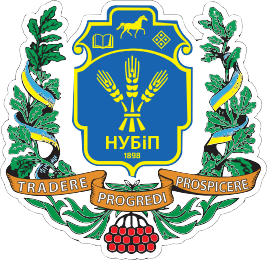 МІНІСТЕРСТВО ОСВІТИ І НАУКИ УКРАЇНИНАЦІОНАЛЬНИЙ УНІВЕРСИТЕТ БІОРЕСУРСІВ І ПРИРОДОКОРИСТУВАННЯ УКРАЇНИ1 - Загальна інформація1 - Загальна інформація1 - Загальна інформаціяПовна назва вищого навчального закладу та структурного підрозділуПовна назва вищого навчального закладу та структурного підрозділуНаціональний університет біоресурсів і природокористування УкраїниФакультет ветеринарної медициниСтупінь вищої освіти та назва кваліфікації мовою оригіналуСтупінь вищої освіти та назва кваліфікації мовою оригіналуМагістр.   Лікар ветеринарної медициниОфіційна назва освітньої програмиОфіційна назва освітньої програмиВетеринарна медицинаТип диплому та обсяг освітньої програмиТип диплому та обсяг освітньої програмиДиплом магістра, одиничний360 кредитів ЄКТС, термін навчання 6 роківНаявність акредитаціїНаявність акредитаціїАкредитація буде проведена вперше у 2023 роціЦикл/рівеньЦикл/рівеньНРК України – 8 рівень, FQ -ЕНЕА - другий цикл,ЕQF-LLL – 7 рівеньПередумовиПередумовиУмови вступу визначаються «Правилами прийому до Національного університету біоресурсів і природокористування України», затвердженими Вченою радоюНаявність повної загальної середньої освіти. Підготовка фахівців ветеринарної медицини проводиться лише за стаціонарною формою навчання (Закон України «Про ветеринарну медицину» від 25.06.1992 № 2498-XII, ст. 101)Мова(и) викладанняМова(и) викладанняУкраїнська, англійськаТермін дії освітньої програмиТермін дії освітньої програмиТермін дії освітньо-професійної програми «Ветеринарна медицина» до 1 вересня 2026 року.Інтернет-адреса постійного розміщення опису освітньої програмиІнтернет-адреса постійного розміщення опису освітньої програмиhttps://nubip.edu.ua/node/466012 - Мета освітньо-професійної програми «Ветеринарна медицина»2 - Мета освітньо-професійної програми «Ветеринарна медицина»2 - Мета освітньо-професійної програми «Ветеринарна медицина»Метою освітньо-професійної  програми є формування у майбутнього фахівця здатності динамічно поєднувати знання, уміння, комунікативні навички і спроможності з автономною діяльністю та відповідальністю під час вирішення завдань та проблемних питань у галузі ветеринарної медицини стосовно безпечного, санітарно-обумовленого утримання тварин, профілактики і діагностики їх хвороб, лікування хворих тварин, виробничо-фінансової діяльності, судово-ветеринарної експертизи й арбітражу та впровадження інноваційних технологій у професійну діяльність.Метою освітньо-професійної  програми є формування у майбутнього фахівця здатності динамічно поєднувати знання, уміння, комунікативні навички і спроможності з автономною діяльністю та відповідальністю під час вирішення завдань та проблемних питань у галузі ветеринарної медицини стосовно безпечного, санітарно-обумовленого утримання тварин, профілактики і діагностики їх хвороб, лікування хворих тварин, виробничо-фінансової діяльності, судово-ветеринарної експертизи й арбітражу та впровадження інноваційних технологій у професійну діяльність.Метою освітньо-професійної  програми є формування у майбутнього фахівця здатності динамічно поєднувати знання, уміння, комунікативні навички і спроможності з автономною діяльністю та відповідальністю під час вирішення завдань та проблемних питань у галузі ветеринарної медицини стосовно безпечного, санітарно-обумовленого утримання тварин, профілактики і діагностики їх хвороб, лікування хворих тварин, виробничо-фінансової діяльності, судово-ветеринарної експертизи й арбітражу та впровадження інноваційних технологій у професійну діяльність.3 - Характеристика освітньої програми3 - Характеристика освітньої програми3 - Характеристика освітньої програмиПредметна область (галузь знань, спеціальність, спеціалізація(за наявності))Предметна область (галузь знань, спеціальність, спеціалізація(за наявності))Галузь знань 21 «Ветеринарна медицина»Спеціальність 211 «Ветеринарна медицина»Орієнтація освітньої програмиОрієнтація освітньої програмиОсвітньо-професійнаОсновний фокус освітньої програми та спеціалізаціїСпеціальна, в галузі 21 «Ветеринарна медицина», спеціальності 211 «Ветеринарна медицина». Спеціалізації: ветеринарна медицина продуктивних тварин; ветеринарна медицина дрібних домашніх, екзотичних тварин та хутрових звірів; лабораторна діагностика хвороб тварин; ветеринарна фармація; науково-фундаментальні та прикладні проблеми ветеринарної медицини.Ключові слова: хвороба, організм, профілактика, лікування, діагностика, патологія, тканини, системи організму.Особливості програмиДля однієї групи програма викладається англійською мовою. 1 семестр першого року навчання є семестром міжнародної мобільності. Програма передбачає обов’язковою умовою проходження навчальної та виробничої практики на тваринницьких підприємствах, товарних господарствах, клініках дрібних тварин.4 - Придатність випускників до працевлаштування та подальшого навчання4 - Придатність випускників до працевлаштування та подальшого навчанняПридатність до працевлаштуванняЗгідно з чинною редакцією Національного класифікатора України: Класифікатор професій (ДК 003:2010) та International Standard Classification of Occupations 2008 (ISCO-08) випускник з професійною кваліфікацією «Лікар ветеринарної медицини» може працевлаштуватися на посади з наступними професійними назвами робіт: лікар ветеринарної медицини (2223.2); молодший науковий співробітник (ветеринарна медицина) (2223.1); науковий співробітник (ветеринарна медицина) (2223.1); асистент (2310.2);  викладач вищого навчального закладу (2310.2)  або обіймати наступні первинні посади: завідувач аптеки (аптечного закладу) (1210.1); завідувач бази аптечної (1210.1); директор відділення (1210.1); директор  лабораторії (1210.1); директор (начальник, інший керівник) підприємства (1210.1).Подальше навчанняМагістр із спеціальності «Ветеринарна медицина» має право продовжити навчання в аспірантурі5 - Викладання та оцінювання5 - Викладання та оцінюванняВикладання та навчанняСтуденто-центроване навчання, технологія проблемного і диференційованого навчання, технологія інтенсифікації та індивідуалізації навчання, технологія програмованого навчання, інформаційна технологія, технологія розвивального навчання, кредитно-трансферна система організації навчання, електронне навчання в системі Elearn, самонавчання, навчання на основі досліджень. Викладання проводиться у вигляді: лекції, мультимедійної лекції, інтерактивної лекції, семінарів, практичних занять, лабораторних робіт, самостійного навчання на основі підручників та конспектів, консультації з викладачами, підготовка кваліфікаційної роботи магістра (проекту).ОцінюванняВиди контролю: поточний, тематичний, періодичний, підсумковий, самоконтроль.Екзамени, заліки та диференційовані заліки провдяться відповідно до вимог «Положення про екзамени та заліки в Національному університеті біоресурсів і природокористування України» (2020 р).У НУБіП України використовується рейтингова форма контролю після закінчення логічно завершеної частини лекційних та практичних занять (модуля) з певної дисципліни. Її результати враховуються під час виставлення підсумкової оцінки.  Рейтингове оцінювання знань студентів не скасовує традиційну систему оцінювання, а існує поряд із нею. Воно робить систему оцінювання більш гнучкою, об’єктивною і сприяє систематичній та активній самостійній роботі студентів протягом усього періоду навчання, забезпечує здорову конкуренцію між студентами у навчанні, сприяє виявленню і розвитку творчих здібностей студентів.Оцінювання навчальних досягнень здійснюється за 100-бальною (рейтинговою) шкалою ЕКТС (ECTS), національною 4-х бальною шкалою («відмінно», «добре», «задовільно», «незадовільно») і вербальною («зараховано», «незараховано») системами. Письмові екзамени із співбесідою та захисту білетів, здача звітів та захист лабораторних/практичних робіт, рефератів в якості самостійної роботи, проведення дискусій, семінарів та модулів. Державна атестація: екзамен із незаразної (заразної) патології та захист магістерської роботи6 – Програмні компетентності6 – Програмні компетентностіІнтегральна компетентністьЗдатність розв’язувати завдання та проблемні питання у галузі ветеринарної медицини стосовно безпечного, санітарно-обумовленого утримання тварин, профілактики і діагностики їх хвороб, лікування хворих тварин, виробничо-фінансової діяльності, судово-ветеринарної експертизи й арбітражу та впровадження інноваційних технологій у професійну діяльність.Загальні компетентності (ЗК)1. Здатність до абстрактного мислення, аналізу і синтезу. 2. Здатність застосовувати знання у практичних ситуаціях.3. Знання та розуміння предметної галузі та професії. 4. Здатність спілкуватися державною мовою як усно, так і письмово.5. Здатність спілкуватися іноземною мовою.6. Навички використання інформаційних і комунікаційних технологій.7. Здатність проведення досліджень на відповідному рівні.8. Здатність вчитися і оволодівати сучасними знаннями.9. Здатність приймати обґрунтовані рішення.10. Здатність спілкуватися з представниками інших професійних груп різного рівня (з експертами інших галузей знань/видів економічної діяльності).11.Здатність оцінювати та забезпечувати якість виконуваних робіт. 12. Прагнення до збереження довкілля.Спеціальні (фахові. предметні ) компетентності (СК)1. Здатність встановлювати особливості будови і функціонування клітин, тканин, органів, їх систем та апаратів організму тварин різних класів і видів – ссавців, птахів, комах (бджіл), риб та інших хребетних.2. Здатність використовувати інструментарій, спеціальні пристрої, прилади, лабораторне обладнання та інші технічні засоби для проведення необхідних маніпуляцій під час виконання професійної діяльності.3. Здатність дотримуватися правил охорони праці, асептики та антисептики під час здійснення фахової діяльності.4. Здатність проводити клінічні дослідження з метою формулювання висновків щодо стану тварин чи встановлення діагнозу.5. Здатність застосовувати методи і методики патолого-анатомічної діагностики хвороб тварин для встановлення остаточного діагнозу та причин їх загибелі.6. Здатність здійснювати відбір, пакування, фіксування і пересилання проб біологічного матеріалу для лабораторних досліджень.7. Здатність організовувати і  проводити лабораторні та спеціальні діагностичні дослідження й аналізувати їх результати.8. Здатність планувати, організовувати та реалізовувати заходи з лікування тварин, хворих на незаразні, інфекційні та інвазійні хвороби.9. Здатність проводити акушерсько-гінекологічні та хірургічні заходи і операції.10. Здатність розробляти стратегії безпечного, санітарно-обумовленого утримання тварин.11. Здатність застосовувати  знання з біобезпеки, біоетики та добробуту тварин у професійній діяльності.12. Здатність розробляти та реалізовувати заходи, спрямовані на захист населення від хвороб, спільних для тварин і людей.13. Здатність розробляти стратегії профілактики хвороб різної етіології.14. Здатність проводити  судово-ветеринарну експертизу.15. Здатність організовувати нагляд і контроль за виробництвом, зберіганням, транспортуванням та реалізацією продукції тваринного і рослинного походження.16. Здатність оберігати довкілля від забруднення відходами тваринництва, а також матеріалами та засобами ветеринарного  призначення.17. Здатність здійснювати маркетинг і менеджмент ветеринарних засобів і послуг у ветеринарній медицині. 18. Здатність використовувати спеціальні програмні засоби для виконання професійних завдань19. Здатність здійснювати просвітницьку діяльність серед фахівців, працівників галузі та населення.20. Здатність організовувати, здійснювати і контролювати документообіг під час здійснення професійної діяльності.7 - Програмні результати навчання7 - Програмні результати навчання1. Знати і грамотно використовувати термінологію ветеринарної медицини. 2. Використовувати інформацію із вітчизняних та іноземних джерел для розроблення діагностичних, лікувальних і підприємницьких стратегій. 3. Визначати суть фізико-хімічних і біологічних процесів, які відбуваються в організмі тварин у нормі та за патології. 4. Збирати анамнестичні дані під час реєстрації та обстеження тварин, приймати рішення щодо вибору ефективних методів діагностики, лікування та профілактики хвороб тварин. 5. Установлювати зв’язок між клінічними проявами захворювання та результатами лабораторних досліджень. 6. Розробляти карантинні та оздоровчі заходи, методи терапії, профілактики, діагностики та лікування хвороб різної етіології. 7. Формулювати висновки щодо ефективності обраних методів і засобів утримання, годівлі та лікування тварин, профілактики заразних і незаразних хвороб, а також виробничих і технологічних процесів на підприємствах з утримання, розведення чи експлуатації тварин різних класів і видів. 8. Здійснювати моніторинг причин поширення хвороб різної етіології та біологічного забруднення довкілля відходами тваринництва, а також матеріалами та засобами ветеринарного призначення. 9. Розробляти заходи, спрямовані на захист населення від хвороб, спільних для тварин і людей. 10. Пропонувати та використовувати доцільні інноваційні методи і підходи вирішення проблемних ситуацій професійного походження. 11. Узагальнювати та аналізувати інформацію щодо ефективності роботи ветеринарних фахівців різного підпорядкування. 12. Знати правила та законодавчі нормативні акти щодо нагляду і контролю виробництва, зберігання, транспортування та реалізації продукції тваринного і рослинного походження. 13. Розуміти логічну послідовність дій та вміти оформляти відповідну документацію під час проведення судово-ветеринарної експертизи, а також  розуміти сутність процесів виготовлення, зберігання та переробки біологічної сировини. 14. Знати правила зберігання різних фармацевтичних засобів та біопрепаратів, шляхів їх ентерального чи парентерального застосування, розуміти механізм їх дії, взаємодії та комплексної дії на організм тварин. Знати принципи та методи маркетингу і менеджменту ветеринарних засобів і послуг у ветеринарній медицині. 15. Знати правила та вимоги біобезпеки, біоетики та добробуту тварин. Здійснювати облікову звітність під час фахової діяльності. Здійснювати просвітницьку діяльність серед працівників галузі та населення. Володіти спеціалізованими програмними засобами для виконання професійних завдань.8 – Ресурсне забезпечення реалізації програми8 – Ресурсне забезпечення реалізації програмиКадрове забезпеченняВсього науково-педагогічних працівників – 110 у т.ч.- академіки, член-кореспонденти НАН України та НААН України – 3- академіки громадських академій – 18- доктори наук, професори – 35- кандидати наук, доценти – 67- кандидати наук, асистенти – 5- кандидати наук, старші викладачі – 5- асистенти без наукового ступеня – 3Матеріально-технічне забезпеченняНавчально-лабораторна база структурних підрозділів факультету ветеринарної медицини дозволяє організовувати та проводити заняття з усіх навчальних дисциплін на задовільному рівні. Для проведення лекційних занять використовуються мультимедійні проектори, навчальні лабораторії обладнані необхідними приладами та інструментами. Серед останніх є унікальні, зокрема електронний та люмінесцентні мікроскопи, комплекти приладів для проведення імуноферментного аналізу, аналізатори для морфологічних та біохімічних досліджень крові, обладнання для здійснення ультразвукового дослідження тварин, цифровий рентгенапарат. На одній із філій (філія кафедри мікробіології, вірусології та біотехнології) є обладнання для проведення діагностичних досліджень молекулярно-генетичним методом (реакція ПЛР). Кафедри мають усе необхідне обладнання і прилади для проведення занять, а саме: центрифуги, мікроскопи, рН-метри, електронні ваги, фотоелектрокалориметри, рефрактометри, електроенцефалограф, електрокардіограф, аналізатори газів крові, біохімічні аналізатори крові та хроматографи різних типів. Факультет має навчальні лабораторії «Остеосинтезу тварин»,   «Електричного зварювання біологічних тканин», які оснащені обладнанням для зварювання тканин, ендоскопічним обладнанням «STORZ», відеосистемою для зйомки і демонстрації виконаних операцій, мікроскопом для проведення мікрохірургічних втручань, створена навчально-наукова лабораторія «Банк крові тварин». Для забезпечення навчального процесу придбаний сучасний СО2-інкубатор фірми «ESCO», тринокулярний мікроскоп дослідницького класу MB-505 40x-1600xLED Trino Plan-Achromatic та цифрову камеру-окуляр SIGETA WCAM 720P. Мікроскоп оснащений револьверною головкою на 4 об’єктиви зі ступенем корекції ПЛАН-ахромат, хірургічні набори тощо.Інформаційне та навчально-методичне забезпеченняОфіційний веб-сайт https://nubip.edu.ua містить інформацію про освітні програми, навчальну, наукову і виховну діяльність, структурні підрозділи, правила прийому, контакти. Всі зареєстровані в університеті користувачі мають необмежений доступ до мережі Інтернет. Матеріали навчально-методичного забезпечення освітньо-професійної програми викладені на освітньому порталі «Навчальна робота»: https://nubip.edu.ua/node/46601.Бібліотечний фонд багатогалузевий, нараховує понад один мільйон примірників вітчизняної та зарубіжної літератури, у т.ч. рідкісних видань, спеціальних видів науково-технічної літератури, авторефератів дисертацій (з 1950 р.), дисертацій (з 1946 р.), більше 500 найменувань журналів та більше 50 назв газет. Фонд комплектується матеріалами з сільського та лісового господарства, економіки, техніки та суміжних наук.Бібліотечне обслуговування читачів проводиться на 8 абонементах, у 7 читальних залах на 527 місць, з яких: 4 галузеві, 1 універсальний та 1 спеціалізований читальний зал для викладачів, аспірантів та магістрів (Reference Room); МБА; каталоги, в т.ч. електронний (понад 206292 одиниць записів); бібліографічні картотеки (з 1954 р.); фонд довідкових і бібліографічних видань. Щорічно бібліотека обслуговує понад 40000 користувачів, у т.ч. 14000 студентів. Книговидача становить понад 1 млн примірників на рік.Читальні зали забезпечені бездротовим доступом до мережі Інтернет. Всі ресурси бібліотеки доступні через сайт університету: https://nubip.edu.ua.Цифрова бібліотека НУБіП України була створена у листопаді 2019 р., доступна з мережі Інтернет та містить зараз 790 повнотекстових документи, серед них: 150 навчальних підручників та посібників; 117 монографій; 420 авторефератів дисертацій; 98 оцифрованих рідкісних та цінних видань з фондів бібліотеки (1795-1932 рр.).Важливим електронним ресурсом також є електронна бібліотека (з локальної мережі університету), де є понад 6409 повнотекстових документів (підручників, навчальних посібників, монографій, методичних рекомендацій).З  січня 2017 р. в НУБіП України відкрито доступ до однієї із найбільших наукометричних баз даних Web of Science.З листопада 2017 року в НУБіП України відкрито доступ до наукометричної та універсальної реферативної бази даних SCOPUS видавництва Elsevier. Доступ здійснюється з локальної мережі університету за посиланням https://www.scopus.com.База даних SCOPUS індексує близько 22000 назв різних видань (серед яких 55 українських) від більш ніж 5000 видавництв. Матеріали навчально-методичного забезпечення освітньо-професійної програми викладені на навчально-інформаційному порталі НУБіП України http://elearn.nubip.edu.ua. 9 - Академічна мобільність9 - Академічна мобільністьНаціональна кредитна мобільністьНа основі двосторонніх договорів між НУБіП України та закладами вищої освіти України.Міжнародна кредитна мобільністьУ 2017 році укладено 3 нові угоди про співробітництво у рамках Програми «Еразмус+»: «Кредитна мобільність» за результатами конкурсу 2016-2021 років університет уклав Міжінституційні угоди на реалізацію академічної мобільності із 20 європейськими університетами:  Латвійський сільськогосподарський університет;  Університетом екології та менеджменту в Варшаві, Польща;  Варшавський університет наук про життя, Польща;  Університетом Александраса Стульгінскіса, Литва;  Університет Агрісуп ,Діжон, Франція;  Університетом Фоджа, Італія;  Університет Дікле, Туреччина;  Технічний університет Зволен, Словаччина;  Вроцлавський університет наук про житгя, Польща;  Вища школа сільського господарства м Лілль, Франція;  Університет короля Міхаіла 1, Тімішоара,Румунія;  Університет прикладних наук Хохенхайм, Німеччина;  Норвезький університет наук про життя. Норвегія;  Шведський університет сільськогосподарських наук, UPSALA;  Університет Ллейда, Іспанія;  Університет прикладних наук Вайєнштефан-'Гріздорф, Німеччина;  Загребський університет, Хорватія;  Неапольський Університет Федеріка 2, Італія; Університетом м. Тарту, Естонія; Словацьким аграрним університетом, м. Нітра.1.Угода  про співробітництво та організацію взаємовідносин з Університетом аграрних наук м. Клуж Напока (Румунія) - №75 від 29.06.2017 р.2. Угода про співробітництво та організацію взаємовідносин з Інститутом зоології Словацької Академії Наук - №38 від 11.04.2017р.3. Угода про співробітництво та організацію взаємовідносин з Університетом ветеринарної медицини та фармації в Кошице Словацької республіки (2013 р. )4. Угода про співробітництво та організацію взаємовідносин з Вроцлавським природничим університетом (Польща) - №334 від 6.11.2013 р.5. Угода про співробітництво та організацію взаємовідносин  з Самарською ДСГА – від 25.09.2013 р.У 2018-2019 навчальному році у відповідності до програми Erasmus+. троє студентів приступили до навчання в Банатському університеті сільськогосподарських наук та ветеринарної медицини Тімішоарів, м. Тімішоари, Румунія; Гречишкина Ксенія ; Малюк Інна і Віжевська Ольга– факультет ветеринарної медицини Загреба, м. Загреб, Хорватія, і одна студентка приступить до навчання у другій половині навчального року (весняно-літній семестр: Москаленко Лідія, Естонський університет наук про життя і природокористування, м. Тарту, Естонія.Навчання іноземних здобувачів вищої освітиНавчання іноземних здобувачів вищої освіти проводиться на загальних умовах з додатковою мовною підготовкою.На факультет ветеринарної медицини на навчання у 2019 році зараховано 8 студентів іноземців (8 студентів іноземців ОС «Магістр» після середньої освіти): Пураджам Алірезе, Тороглу Фуркан, Еванс Джек Аарон, Карлосама Літа Аліссон Ніколь, Каменська Марина Євгеніївна (Росія), Арекемасс Тімілеїн Адеволе, Бенерджі Анікет, Ельхммірі Мохамед. П’ятеро студентів 6-го курсу факультету ветеринарної медицини Вроцлавського природничого університету (Вроцлав, Польща),  відповідно до двосторонної угоди про співробітництво між Вроцлавським природничим університетом і Національним університетом біоресурсів і природокористування України із 17 по 30 липня 2019 року проходили двотижневе стажування на факультеті ветеринарної медицини нашого університету. П’ятеро студентів   1-го року навчання ОС «Магістр» факультету ветеринарної медицини пройшли конкурсний відбір і відповідно до двосторонньої угоди про співробітництво між Вроцлавським природничим університетом і Національним університетом біоресурсів і природокористування України з 10 по 24 травня 2019 року перебували на двотижневій навчальній практиці на факультеті ветеринарної медицини Вроцлавського природничого університету. Відповідно до програми стажування і з метою обміну досвідом на різних рівнях студенти 
НУБіП України перш за все мали можливість ознайомитися з роботою кафедр факультету ветеринарної медицини, а також ветеринарної клініки. Перший тиждень стажування проходив у відділі внутрішніх хвороб собак і котів, де студенти знайомилися з передовими досягненнями ветеринарної медицини, зокрема, мали можливість освоїти нові підходи у діагностиці і лікуванні дрібних тварин. Особливий інтерес у студентів викликало проведення ендоскопічного дослідження, а також методика проведення фізіотерапевтичних процедур. Протягом наступного тижня вони стажувалися у відділі відтворення сільськогосподарських тварин, а також у відділенні хірургії. Мали можливість побувати на виїзному занятті у навчальному господарстві університету, де ознайомилися з методикою проведення ультразвукового дослідження великої рогатої худоби. За час проходження практики опановувати новітній досвід у галузі ветеринарної медицини студентам допомагали лікарі ветеринарної медицини Марцін Янковський і Віслав Бєлас.Код н/дКомпоненти освітньої програми (навчальні дисципліни, курсові проекти (роботи), практики, кваліфікаційна робота)КількістькредитівФормапідсумковогоконтролю1234ЦИКЛ ЗАГАЛЬНОЇ ПІДГОТОВКИЦИКЛ ЗАГАЛЬНОЇ ПІДГОТОВКИЦИКЛ ЗАГАЛЬНОЇ ПІДГОТОВКИЦИКЛ ЗАГАЛЬНОЇ ПІДГОТОВКИОбов’язкові компоненти ОППОбов’язкові компоненти ОППОбов’язкові компоненти ОППОбов’язкові компоненти ОППОК 1.Неорганічна хімія 4екзаменОК 2.Фізика з основами біофізики4екзаменОК З.Латинська мова (термінологія) 4екзаменОК 4.Органічна хімія 4екзаменОК 5.Генетика 4екзаменВсього20Обов’язкові  компоненти ОПП за рекомендацією вченої ради університетуОбов’язкові  компоненти ОПП за рекомендацією вченої ради університетуОбов’язкові  компоненти ОПП за рекомендацією вченої ради університетуОбов’язкові  компоненти ОПП за рекомендацією вченої ради університетуОКУ 1.Історія Української державності 4екзаменОКУ 2.Етнокультурологія 4залікОКУ 3.Українська мова (за проф. спрямуванням) 4екзаменОКУ 4.Філософія4екзаменОКУ 5.Іноземна мова 5екзаменОКУ 6.Фізична культура залікОКУ 7.Аграрна політика4залікОКУ 8.Безпека життєдіяльності 3екзаменОКУ 9.Методологія та організація наукових досліджень з основами інтелектуальної власності4залікОКУ10.Ділова іноземна мова 4залікОКУ11.Правова культура особистості 3залікВсього39ЦИКЛ СПЕЦІАЛЬНОЇ (ФАХОВОЇ) ПІДГОТОВКИЦИКЛ СПЕЦІАЛЬНОЇ (ФАХОВОЇ) ПІДГОТОВКИЦИКЛ СПЕЦІАЛЬНОЇ (ФАХОВОЇ) ПІДГОТОВКИЦИКЛ СПЕЦІАЛЬНОЇ (ФАХОВОЇ) ПІДГОТОВКИОбов’язкові компоненти ОППОбов’язкові компоненти ОППОбов’язкові компоненти ОППОбов’язкові компоненти ОППОК 6.Історія ветеринарної медицини3залікОК 7.Екологія у ветеринарній медицині4залікОК 8.Анатомія  тварин9екзаменОК 9.Цитологія, гістологія, ембріологія7екзаменОК 10.Основи розведення тварин 4залікОК 11.Ветеринарна мікробіологія5екзаменОК 12.Біохімія т-н з осн.фіз.і кол.хімії6екзаменОК 13.Фізіологія тварин6екзаменОК 14.Годівля тварин 4залікОК 15.Ветеринарна імунологія4залікОК 16.Ветеринарна вірусологія4екзаменОК 17.Гігієна тварин5екзаменОК 18.Благополуччя тварин, етологія та професійна етика4залікОК 19.Патофізіологія тварин7екзаменОК 20.Оперативна хірургія, топографічна анатомія та анестезіологія7екзаменОК 21.Клінічна діагностика   хвороб тварин7екзаменОК 22.Ветеринарна фармакологія7екзаменОК 23.Патологічна морфологія та судова ветеринарія8екзаменОК 24.Паразитологія та інвазійні хвороби7екзаменОК 25.Ветеринарна радіобіологія 4залікОК 26.Ветеринарна клінічна біохімія4залікОК 27.Акушерство, гінекологія і біотехнологія  відтворення  тварин з основами андрології8екзаменОК 28.Ветеринарна токсикологія4залікОК 29.Загальна і спеціальна хірургія7екзаменОК 30.Безпека та гігієна харчових продуктів6залікОК 31.Внутрішні хвороби тварин10екзаменОК 32.Епізоотологія та інфекційні хвороби10екзаменОК 33.Організація   ветеринарної справи та національне і міжнародне ветеринарне законодавство5екзаменВсього166Загальний обсяг обов’язкових компонентівЗагальний обсяг обов’язкових компонентів225225Вибіркові компоненти Вибіркові компоненти Вибіркові компоненти Вибіркові компоненти Вибіркові компоненти за спеціальністю (блок 1)Вибіркові компоненти за спеціальністю (блок 1)Вибіркові компоненти за спеціальністю (блок 1)Вибіркові компоненти за спеціальністю (блок 1)ВК 1.1Нейрофізіологія з основами зоопсихології4залікВК 1.2Андрологія4залікВК 1.3Ветеринарна нефрологія та урологія4залікВК 1.4Ветеринарно-санітарна мікробіологія4залікВК 1.5Політологія 4залікВК 1.6Ветеринарна кардіологія4залікВК.1.7Лікарські рослини4залікВК 1.8Анестезіологія 4залікВК 1.9Ветеринарно-санітарна вірусологія4залікВК 1.10Менеджмент та маркетинг у ветеринарній медицині4залікВК 1.11Анатомія і фізіологія бджіл4залікВК 1.12Клітинні технології у ветеринарній медицині4залікВК 1.13Дерматологія коней4залікВК 1.14Ветеринарна нефрологія та урологія тварин4залікВК 1.15Основи ветеринарної фармації4залікВК 1.16Ветеринарна рентгенологія та рентгенодіагностика4залікВК 1.17Ветеринарна гематологія4залікВК 1.18Ветеринарна трансфузіологія4залікВК 1.19Ветеринарна ендокриннологія4залікВК 1.20Стоматологія собак і котів4залікВК 1.21УЗ-діагностика та ендоскопія4залікВК 1.22Ветеринарна онкологія 4залікВК 1.23Клінічна фармакологія4екзаменВК 1.24Організація ветеринарного бізнесу4екзаменВК 1.25Клінічна неврологія та корекція поведінки тварин4екзаменВК 1.26Інтенсивна терапія та реанімація тварин4екзаменВсього34Вибірков компоненти за спеціальністю ( блок 2)Вибірков компоненти за спеціальністю ( блок 2)Вибірков компоненти за спеціальністю ( блок 2)Вибірков компоненти за спеціальністю ( блок 2)ВК 2.1Ветеринарні превентивні технології забезпечення здоров'я тварин50екзаменВК 2.2«Ветеринарне забезпечення скотарства, вівчарства та козівництва»50екзаменВК 2.3Ветеринарне забезпечення здоров’я собак і котів50екзаменВК 2.4Ветеринарна лабораторна діагностика  50екзаменВК 2.5Ветеринарна фармація50екзаменВК 2.6Науково-фундаментальні та прикладні проблеми ветеринарної медицини50екзаменВсього50Вибіркові компоненти за уподобанням студентаВибіркові компоненти за уподобанням студентаВибіркові компоненти за уподобанням студентаВибіркові компоненти за уподобанням студентаВКС 1Дієтологія та утримання дрібних домашніх тварин3залікВКС 2Безпечність та якість харчових продуктів3залікВсього6Загальний обсяг вибіркових компонентівЗагальний обсяг вибіркових компонентів9090 ІНШІ ВИДИ НАВЧАННЯ ІНШІ ВИДИ НАВЧАННЯ ІНШІ ВИДИ НАВЧАННЯ ІНШІ ВИДИ НАВЧАННЯОК 34Навчальна практика20залікОК 35Виробнича практика14залікОК 36Курсові роботи8ОК 37Підготовка та захист магістерської роботи3Захист роботиЗАГАЛЬНИЙ ОБСЯГ ОППЗАГАЛЬНИЙ ОБСЯГ ОПП360360ОК 1ОК 2ОК 3ОК 4ОК 5ОК 6ОК 7ОК 8ОК 9ОК 10ОК 11ОК 12ОК 13ОК 14ОК 15ОК 16ОК 17ЗК1++++++ЗК2+++++ЗК3++++ЗК4++++ЗК5++++++++ЗК6+++ЗК7++ЗК8+ЗК9++++ЗК10++ЗК11++ЗК12++СК1++++++СК2++++СК 3+++++++СК 4+++СК 5++СК 6+++++СК 7++++++СК 8+++СК 9+СК 10++СК 11СК 12++СК 13+СК 14++СК 15+++СК 16+++СК 17СК 18СК 19СК 20ОК 18ОК 19ОК 20ОК 21ОК 22ОК 23ОК 24ОК 25ОК 26ОК 27ОК 28ОК 29ОК 30ОК 31ОК 32ОК 33ЗК1+++++ЗК2++ЗК3++ЗК4+++ЗК5++++++++ЗК6ЗК7+ЗК8ЗК9++++ЗК10++++ЗК11++++ЗК12+++СК1++СК2++++++++СК 3++++СК 4++++++СК 5+СК 6+++СК 7++++СК 8++++++СК 9++++СК 10++СК 11+++СК 12++СК 13+++++СК 14+СК 15++СК 16+++СК 17+СК 18+СК 19++СК 20+++ОКУ 1ОКУ 2ОКУ 3ОКУ 4ОКУ 5ОКУ 6ОКУ 7ОКУ 8ОКУ 9ОКУ 10ОКУ 11ЗК1+++++++ЗК2+++ЗК3+ЗК4++ЗК5+ЗК6+++ЗК7++ЗК8+++ЗК9+++ЗК10+ЗК11++ЗК12+СК1СК2СК 3+СК 4СК 5СК 6СК 7СК 8++СК 9СК 10СК 11+СК 12СК 13СК 14СК 15СК 16+СК 17СК 18СК 19СК 20ВК1.1ВК 1.2ВК 1.3ВК 1.4ВК 1.5ВК 1.6ВК 1.7ВК 1.8ВК 1.9ВК 1.10ВК 1.11ВК 1.12ВК 1.13ВК 1.14ВК 1.15ВК1.16ВК 1.17ЗК1+++ЗК2++ЗК3++ЗК4+++ЗК5++ЗК6++++ЗК7+++ЗК8ЗК9++ЗК10+++ЗК11+ЗК12СК1++СК2+++++СК 3++СК 4++++СК 5СК 6++++СК 7+СК 8+СК 9+СК 10+СК 11СК 12++СК 13СК 14+++СК 15СК 16++СК 17+СК 18СК 19++СК 20+ВК 1.18ВК 1.19ВК 1.20ВК 1.12ВК 1.22ВК1.23ВК 1.24ВК 1.25ВК 1.26ВК 2.1ВК2.2ВК 2.3ВК 2.4ВК 2.5ВК 2.6ВКС 1ВКС 2ЗК1+++ЗК2++++ЗК3++++ЗК4+ЗК5++++ЗК6++ЗК7+ЗК8+ЗК9+++ЗК10++++ЗК11+ЗК12+СК1++++СК2++++++СК 3+++++СК 4++++++СК 5++СК 6+СК 7++++СК 8++++СК 9+++++++СК 10++++СК 11+СК 12++СК 13+++СК 14+++СК 15+++++СК 16+++++СК 17СК 18СК 19+СК 20++ОК 1ОК 2ОК 3ОК 4ОК 5ОК 6ОК 7ОК 8ОК 9ОК 10ОК 11ОК 12ОК 13ОК 14ОК 15ОК 16ОК 17ПРН1++ПРН2+ПРН3ПРН4+++++ПРН5ПРН6++ПРН7ПРН8+ПРН9+++++++ПРН10++ПРН11++ПРН12ПРН13+ПРН14ПРН15+ОК 18ОК 19ОК 20ОК 21ОК 22ОК 23ОК 24ОК 25ОК 26ОК 27ОК 28ОК 29ОК 30ОК 31ОК 32ОК 33ПРН1+++ПРН2+++++ПРН3+ПРН4++ПРН5+ПРН6++++++ПРН7++ПРН8++++++ПРН9+++ПРН10++ПРН11+ПРН12++ПРН13+++ПРН14++ПРН15+++ОКУ 1ОКУ  2ОКУ  3ОКУ  4ОКУ  5ОКУ  6ОКУ  7ОКУ 8ОКУ  9ОКУ  10ОКУ  11ПРН1++++ПРН2+ПРН3+ПРН4ПРН5ПРН6+++ПРН7ПРН8ПРН9+ПРН10ПРН11ПРН12ПРН13ПРН14++ПРН15ВК 1.1ВК 1.2ВК1.3ВК 1. 4ВК 1.5ВК 1.6ВК 1.7ВК 1.8ВК 1.9ВК1.10ВК 1.11ВК1.12ВК1.13ВК 1.14ВК 1.15ВК 1.16ВК 1.17ВК1.18ВК 1.19ПРН1+ПРН2+++ПРН3+ПРН4+++++++ПРН5++ПРН6+ПРН7++ПРН8++ПРН9++++++ПРН10+ПРН11ПРН12++++ПРН13+ПРН14+ПРН15++ВК 1.20ВК 1.21ВК 1.22ВК 1.23ВК 1.24ВК 1.25ВК 1.26ВК 2.1ВК 2.2ВК 2.3ВК 2.4ВК 2.5ВК 2.6ВКС 1ВКС 2ПРН1++ПРН2++++ПРН3+++++ПРН4++++++ПРН5+ПРН6+++ПРН7++++ПРН8++ПРН9++++++ПРН10+++ПРН11+++ПРН12++ПРН13+++ПРН14+ПРН15+2021 р.2021 р.2021 р.2021 р.2021 р.2021 р.2021 р.2021 р.2021 р.2021 р.2021 р.2021 р.2021 р.2021 р.2021 р.2021 р.2021 р.2021 р.2022р.2022р.2022р.2022р.2022р.2022р.2022р.2022р.2022р.2022р.2022р.2022р.2022р.2022р.2022р.2022р.2022р.2022р.2022р.2022р.2022р.2022р.2022р.2022р.2022р.2022р.2022р.2022р.2022р.2022р.2022р.2022р.2022р.2022р.2022р.2022р.ВересеньВересеньВересеньВересеньЖовтеньЖовтеньЖовтеньЖовтеньЖовтеньЛистопадЛистопадЛистопадЛистопадГруденьГруденьГруденьГруденьСіченьСіченьСіченьСіченьСіченьЛютийЛютийЛютийЛютийБерезеньБерезеньБерезеньБерезеньКвітеньКвітеньКвітеньКвітеньТравеньТравеньТравеньТравеньТравеньЧервеньЧервеньЧервеньЧервеньЛипеньЛипеньЛипеньЛипеньЛипеньСерпеньСерпеньСерпеньСерпеньСерпеньКурс161320274111825181522296132027310172431714212871421284111825291623306132027274111825181522IXXIXIIIIIІІІІVVVІVІVII41118252916233061320274111825181522295121926512192629162330714212841118252291623306132027ІVVII1234567891011121314151617181920212223242526272829303132333435363738394041424344444546474849505152І:::====:::00000========ІІ:::====:::00000========ІІІ:::====0000:::========IV:::====00000:::========V::=====ППП::====ХХХХХХХТеоретичне навчання:Екзаменаційна сесія =КанікулиОНавчальна практикаХВиробнича практикаІІДипломне проектування//Державна атестаціяЗЗахистматеріалівпрактикиІІ. ПЛАН ОСВІТНЬОГО ПРОЦЕСУІІ. ПЛАН ОСВІТНЬОГО ПРОЦЕСУІІ. ПЛАН ОСВІТНЬОГО ПРОЦЕСУІІ. ПЛАН ОСВІТНЬОГО ПРОЦЕСУІІ. ПЛАН ОСВІТНЬОГО ПРОЦЕСУІІ. ПЛАН ОСВІТНЬОГО ПРОЦЕСУІІ. ПЛАН ОСВІТНЬОГО ПРОЦЕСУІІ. ПЛАН ОСВІТНЬОГО ПРОЦЕСУІІ. ПЛАН ОСВІТНЬОГО ПРОЦЕСУІІ. ПЛАН ОСВІТНЬОГО ПРОЦЕСУІІ. ПЛАН ОСВІТНЬОГО ПРОЦЕСУІІ. ПЛАН ОСВІТНЬОГО ПРОЦЕСУІІ. ПЛАН ОСВІТНЬОГО ПРОЦЕСУІІ. ПЛАН ОСВІТНЬОГО ПРОЦЕСУІІ. ПЛАН ОСВІТНЬОГО ПРОЦЕСУІІ. ПЛАН ОСВІТНЬОГО ПРОЦЕСУІІ. ПЛАН ОСВІТНЬОГО ПРОЦЕСУІІ. ПЛАН ОСВІТНЬОГО ПРОЦЕСУІІ. ПЛАН ОСВІТНЬОГО ПРОЦЕСУІІ. ПЛАН ОСВІТНЬОГО ПРОЦЕСУІІ. ПЛАН ОСВІТНЬОГО ПРОЦЕСУІІ. ПЛАН ОСВІТНЬОГО ПРОЦЕСУІІ. ПЛАН ОСВІТНЬОГО ПРОЦЕСУІІ. ПЛАН ОСВІТНЬОГО ПРОЦЕСУ№ п/пДисципліниЗагальний обсягЗагальний обсягФорма контролю знань (за сем-ми)Форма контролю знань (за сем-ми)Форма контролю знань (за сем-ми)Аудиторні заняття (години)Аудиторні заняття (години)Аудиторні заняття (години)Аудиторні заняття (години)Аудиторні заняття (години)Самостійна роботаПрактична підготовкаПрактична підготовкаРозподіл годин в тиждень за курсами і семестрамиРозподіл годин в тиждень за курсами і семестрамиРозподіл годин в тиждень за курсами і семестрамиРозподіл годин в тиждень за курсами і семестрамиРозподіл годин в тиждень за курсами і семестрамиРозподіл годин в тиждень за курсами і семестрамиРозподіл годин в тиждень за курсами і семестрамиРозподіл годин в тиждень за курсами і семестрамиРозподіл годин в тиждень за курсами і семестрамиРозподіл годин в тиждень за курсами і семестрамиРозподіл годин в тиждень за курсами і семестрамиРозподіл годин в тиждень за курсами і семестрамиРозподіл годин в тиждень за курсами і семестрамиРозподіл годин в тиждень за курсами і семестрамиРозподіл годин в тиждень за курсами і семестрамиРозподіл годин в тиждень за курсами і семестрами№ п/пДисципліниГодиниКредитівЕкзаменЗалікКурсова роботаВсього у тому числі у тому числі у тому числі у тому числіСамостійна роботаНавчальна практикаВиробнича практика1 курс1 курс2 курс2 курс3 курс3 курс4 курс4 курс5 курс5 курс5 курс5 курс6 курс6 курс6 курс6 курс№ п/пДисципліниГодиниКредитівЕкзаменЗалікКурсова роботаВсьогоЛекціїЛабораторні заняттяПрактичні заняттяСемінарські заняттяСамостійна роботаНавчальна практикаВиробнича практикасеместрисеместрисеместрисеместрисеместрисеместрисеместрисеместрисеместрисеместрисеместрисеместрисеместрисеместрисеместрисеместри№ п/пДисципліниГодиниКредитівЕкзаменЗалікКурсова роботаВсьогоЛекціїЛабораторні заняттяПрактичні заняттяСемінарські заняттяСамостійна роботаНавчальна практикаВиробнича практика1234567899101011111212№ п/пДисципліниГодиниКредитівЕкзаменЗалікКурсова роботаВсьогоЛекціїЛабораторні заняттяПрактичні заняттяСемінарські заняттяСамостійна роботаНавчальна практикаВиробнича практикакількість тижнів у семестрікількість тижнів у семестрікількість тижнів у семестрікількість тижнів у семестрікількість тижнів у семестрікількість тижнів у семестрікількість тижнів у семестрікількість тижнів у семестрікількість тижнів у семестрікількість тижнів у семестрікількість тижнів у семестрікількість тижнів у семестрікількість тижнів у семестрікількість тижнів у семестрікількість тижнів у семестрікількість тижнів у семестрі№ п/пДисципліниГодиниКредитівЕкзаменЗалікКурсова роботаВсьогоЛекціїЛабораторні заняттяПрактичні заняттяСемінарські заняттяСамостійна роботаНавчальна практикаВиробнича практика1515151515151515151515151515151512345678910111213141516171819202122232424252526262727ЦИКЛ ЗАГАЛЬНОЇ ПІДГОТОВКИЦИКЛ ЗАГАЛЬНОЇ ПІДГОТОВКИЦИКЛ ЗАГАЛЬНОЇ ПІДГОТОВКИЦИКЛ ЗАГАЛЬНОЇ ПІДГОТОВКИЦИКЛ ЗАГАЛЬНОЇ ПІДГОТОВКИЦИКЛ ЗАГАЛЬНОЇ ПІДГОТОВКИЦИКЛ ЗАГАЛЬНОЇ ПІДГОТОВКИЦИКЛ ЗАГАЛЬНОЇ ПІДГОТОВКИЦИКЛ ЗАГАЛЬНОЇ ПІДГОТОВКИЦИКЛ ЗАГАЛЬНОЇ ПІДГОТОВКИЦИКЛ ЗАГАЛЬНОЇ ПІДГОТОВКИЦИКЛ ЗАГАЛЬНОЇ ПІДГОТОВКИЦИКЛ ЗАГАЛЬНОЇ ПІДГОТОВКИЦИКЛ ЗАГАЛЬНОЇ ПІДГОТОВКИЦИКЛ ЗАГАЛЬНОЇ ПІДГОТОВКИЦИКЛ ЗАГАЛЬНОЇ ПІДГОТОВКИЦИКЛ ЗАГАЛЬНОЇ ПІДГОТОВКИЦИКЛ ЗАГАЛЬНОЇ ПІДГОТОВКИЦИКЛ ЗАГАЛЬНОЇ ПІДГОТОВКИЦИКЛ ЗАГАЛЬНОЇ ПІДГОТОВКИЦИКЛ ЗАГАЛЬНОЇ ПІДГОТОВКИЦИКЛ ЗАГАЛЬНОЇ ПІДГОТОВКИЦИКЛ ЗАГАЛЬНОЇ ПІДГОТОВКИЦИКЛ ЗАГАЛЬНОЇ ПІДГОТОВКИЦИКЛ ЗАГАЛЬНОЇ ПІДГОТОВКИЦИКЛ ЗАГАЛЬНОЇ ПІДГОТОВКИЦИКЛ ЗАГАЛЬНОЇ ПІДГОТОВКИЦИКЛ ЗАГАЛЬНОЇ ПІДГОТОВКИЦИКЛ ЗАГАЛЬНОЇ ПІДГОТОВКИЦИКЛ ЗАГАЛЬНОЇ ПІДГОТОВКИЦИКЛ ЗАГАЛЬНОЇ ПІДГОТОВКИОбов’язкові компоненти ОППОбов’язкові компоненти ОППОбов’язкові компоненти ОППОбов’язкові компоненти ОППОбов’язкові компоненти ОППОбов’язкові компоненти ОППОбов’язкові компоненти ОППОбов’язкові компоненти ОППОбов’язкові компоненти ОППОбов’язкові компоненти ОППОбов’язкові компоненти ОППОбов’язкові компоненти ОППОбов’язкові компоненти ОППОбов’язкові компоненти ОППОбов’язкові компоненти ОППОбов’язкові компоненти ОППОбов’язкові компоненти ОППОбов’язкові компоненти ОППОбов’язкові компоненти ОППОбов’язкові компоненти ОППОбов’язкові компоненти ОППОбов’язкові компоненти ОППОбов’язкові компоненти ОППОбов’язкові компоненти ОППОбов’язкові компоненти ОППОбов’язкові компоненти ОППОбов’язкові компоненти ОППОбов’язкові компоненти ОППОбов’язкові компоненти ОППОбов’язкові компоненти ОППОбов’язкові компоненти ОПП1Неорганічна хімія 1204х6030306042Фізика з основами біофізики1204х6030306043Латинська мова (термінологія) 1204х60606044Органічна хімія 1204х6030306045Генетика 1204х603030604ВсьогоВсього600203230012012060300128Обов’язкові  компоненти ОПП за  рекомендацією  вченої ради університетуОбов’язкові  компоненти ОПП за  рекомендацією  вченої ради університетуОбов’язкові  компоненти ОПП за  рекомендацією  вченої ради університетуОбов’язкові  компоненти ОПП за  рекомендацією  вченої ради університетуОбов’язкові  компоненти ОПП за  рекомендацією  вченої ради університетуОбов’язкові  компоненти ОПП за  рекомендацією  вченої ради університетуОбов’язкові  компоненти ОПП за  рекомендацією  вченої ради університетуОбов’язкові  компоненти ОПП за  рекомендацією  вченої ради університетуОбов’язкові  компоненти ОПП за  рекомендацією  вченої ради університетуОбов’язкові  компоненти ОПП за  рекомендацією  вченої ради університетуОбов’язкові  компоненти ОПП за  рекомендацією  вченої ради університетуОбов’язкові  компоненти ОПП за  рекомендацією  вченої ради університетуОбов’язкові  компоненти ОПП за  рекомендацією  вченої ради університетуОбов’язкові  компоненти ОПП за  рекомендацією  вченої ради університетуОбов’язкові  компоненти ОПП за  рекомендацією  вченої ради університетуОбов’язкові  компоненти ОПП за  рекомендацією  вченої ради університетуОбов’язкові  компоненти ОПП за  рекомендацією  вченої ради університетуОбов’язкові  компоненти ОПП за  рекомендацією  вченої ради університетуОбов’язкові  компоненти ОПП за  рекомендацією  вченої ради університетуОбов’язкові  компоненти ОПП за  рекомендацією  вченої ради університетуОбов’язкові  компоненти ОПП за  рекомендацією  вченої ради університетуОбов’язкові  компоненти ОПП за  рекомендацією  вченої ради університетуОбов’язкові  компоненти ОПП за  рекомендацією  вченої ради університетуОбов’язкові  компоненти ОПП за  рекомендацією  вченої ради університетуОбов’язкові  компоненти ОПП за  рекомендацією  вченої ради університетуОбов’язкові  компоненти ОПП за  рекомендацією  вченої ради університетуОбов’язкові  компоненти ОПП за  рекомендацією  вченої ради університетуОбов’язкові  компоненти ОПП за  рекомендацією  вченої ради університетуОбов’язкові  компоненти ОПП за  рекомендацією  вченої ради університетуОбов’язкові  компоненти ОПП за  рекомендацією  вченої ради університетуОбов’язкові  компоненти ОПП за  рекомендацією  вченої ради університету1Історія Української державності 1204х4515307532Етнокультурологія 1204х3015159023Українська мова (за проф. спрямуванням) 1204х45457534Філософія*1204х4515307535Іноземна мова 1505хх10510545346Фізична культура х12012022227Аграрна політика1204х3015159028Безпека життєдіяльності 903х4515304539Методологія та організація наукових досліджень з основами інтелектуальної власності1204х451530753310Ділова іноземна мова 1204х4545753311Правова культура особистості 903х3015156022ВсьогоВсього117039394651053022510570511944388ЦИКЛ СПЕЦІАЛЬНОЇ (ФАХОВОЇ) ПІДГОТОВКИЦИКЛ СПЕЦІАЛЬНОЇ (ФАХОВОЇ) ПІДГОТОВКИЦИКЛ СПЕЦІАЛЬНОЇ (ФАХОВОЇ) ПІДГОТОВКИЦИКЛ СПЕЦІАЛЬНОЇ (ФАХОВОЇ) ПІДГОТОВКИЦИКЛ СПЕЦІАЛЬНОЇ (ФАХОВОЇ) ПІДГОТОВКИЦИКЛ СПЕЦІАЛЬНОЇ (ФАХОВОЇ) ПІДГОТОВКИЦИКЛ СПЕЦІАЛЬНОЇ (ФАХОВОЇ) ПІДГОТОВКИЦИКЛ СПЕЦІАЛЬНОЇ (ФАХОВОЇ) ПІДГОТОВКИЦИКЛ СПЕЦІАЛЬНОЇ (ФАХОВОЇ) ПІДГОТОВКИЦИКЛ СПЕЦІАЛЬНОЇ (ФАХОВОЇ) ПІДГОТОВКИЦИКЛ СПЕЦІАЛЬНОЇ (ФАХОВОЇ) ПІДГОТОВКИЦИКЛ СПЕЦІАЛЬНОЇ (ФАХОВОЇ) ПІДГОТОВКИЦИКЛ СПЕЦІАЛЬНОЇ (ФАХОВОЇ) ПІДГОТОВКИЦИКЛ СПЕЦІАЛЬНОЇ (ФАХОВОЇ) ПІДГОТОВКИЦИКЛ СПЕЦІАЛЬНОЇ (ФАХОВОЇ) ПІДГОТОВКИЦИКЛ СПЕЦІАЛЬНОЇ (ФАХОВОЇ) ПІДГОТОВКИЦИКЛ СПЕЦІАЛЬНОЇ (ФАХОВОЇ) ПІДГОТОВКИЦИКЛ СПЕЦІАЛЬНОЇ (ФАХОВОЇ) ПІДГОТОВКИЦИКЛ СПЕЦІАЛЬНОЇ (ФАХОВОЇ) ПІДГОТОВКИЦИКЛ СПЕЦІАЛЬНОЇ (ФАХОВОЇ) ПІДГОТОВКИЦИКЛ СПЕЦІАЛЬНОЇ (ФАХОВОЇ) ПІДГОТОВКИЦИКЛ СПЕЦІАЛЬНОЇ (ФАХОВОЇ) ПІДГОТОВКИЦИКЛ СПЕЦІАЛЬНОЇ (ФАХОВОЇ) ПІДГОТОВКИЦИКЛ СПЕЦІАЛЬНОЇ (ФАХОВОЇ) ПІДГОТОВКИЦИКЛ СПЕЦІАЛЬНОЇ (ФАХОВОЇ) ПІДГОТОВКИЦИКЛ СПЕЦІАЛЬНОЇ (ФАХОВОЇ) ПІДГОТОВКИЦИКЛ СПЕЦІАЛЬНОЇ (ФАХОВОЇ) ПІДГОТОВКИЦИКЛ СПЕЦІАЛЬНОЇ (ФАХОВОЇ) ПІДГОТОВКИЦИКЛ СПЕЦІАЛЬНОЇ (ФАХОВОЇ) ПІДГОТОВКИЦИКЛ СПЕЦІАЛЬНОЇ (ФАХОВОЇ) ПІДГОТОВКИЦИКЛ СПЕЦІАЛЬНОЇ (ФАХОВОЇ) ПІДГОТОВКИОбов’язкові компоненти ОППОбов’язкові компоненти ОППОбов’язкові компоненти ОППОбов’язкові компоненти ОППОбов’язкові компоненти ОППОбов’язкові компоненти ОППОбов’язкові компоненти ОППОбов’язкові компоненти ОППОбов’язкові компоненти ОППОбов’язкові компоненти ОППОбов’язкові компоненти ОППОбов’язкові компоненти ОППОбов’язкові компоненти ОППОбов’язкові компоненти ОППОбов’язкові компоненти ОППОбов’язкові компоненти ОППОбов’язкові компоненти ОППОбов’язкові компоненти ОППОбов’язкові компоненти ОППОбов’язкові компоненти ОППОбов’язкові компоненти ОППОбов’язкові компоненти ОППОбов’язкові компоненти ОППОбов’язкові компоненти ОППОбов’язкові компоненти ОППОбов’язкові компоненти ОППОбов’язкові компоненти ОППОбов’язкові компоненти ОППОбов’язкові компоненти ОППОбов’язкові компоненти ОППОбов’язкові компоненти ОПП1Історія ветеринарної медицини903х3015156022Екологія у ветеринарній медицині1204х4515307533Анатомія  тварин2709ххх2104516560х5544Цитологія, гістологія, ембріологія2107хх150609060555Основи розведення тварин 1204х45153075х36Ветеринарна мікробіологія1505х90306060х 67Біохімія т-н з осн.фіз.і кол.хімії1806хх135607545458Фізіологія тварин1806хх135607545459Годівля тварин 1204х60303060х410Ветеринарна імунологія1204х30151590211Ветеринарна вірусологія1204х75304545х512Гігієна тварин1505хх105456045х3413Благополуччя тварин, етологія та професійна етика1204х60303060414Патофізіологія тварин2107хх1354590755415Оперативна хірургія, топографічна анатомія та анестезіологія2107хх135607575х5416Клінічна діагностика   хвороб тварин2107ххх135607575х5417Ветеринарна фармакологія2107хх150609060х6418Патологічна морфологія та судова ветеринарія2408хххх1959010545хх45419Паразитологія та інвазійні хвороби2107ххх135607575хх4520Ветеринарна радіобіологія 1204х45153075321Ветеринарна клінічна біохімія1204х60303060422Акушерство, гінекологія і біотехнологія  відтворення  тварин з основами андрології2408х  ххх1954515045хх544423Ветеринарна токсикологія1204х60303060424Загальна і спеціальна хірургія2107х  ххх165759045хх434425Безпека та гігієна харчових продуктів1806хх135607545хх54426Внутрішні хвороби тварин30010х  ххх2109012090хх4555527Епізоотологія та інфекційні хвороби30010х  ххх2109012090хх4555528Організація   ветеринарної справи та національне і міжнародне ветеринарне законодавство1505хх9030606066ВсьогоВсього4980166203083225129018903015175516771326242528262828281010Вибіркові компоненти ОПП                                                 Вибіркові компоненти ОПП                                                 Вибіркові компоненти ОПП                                                 Вибіркові компоненти ОПП                                                 Вибіркові компоненти ОПП                                                 Вибіркові компоненти ОПП                                                 Вибіркові компоненти ОПП                                                 Вибіркові компоненти ОПП                                                 Вибіркові компоненти ОПП                                                 Вибіркові компоненти ОПП                                                 Вибіркові компоненти ОПП                                                 Вибіркові компоненти ОПП                                                 Вибіркові компоненти ОПП                                                 Вибіркові компоненти ОПП                                                 Вибіркові компоненти ОПП                                                 Вибіркові компоненти ОПП                                                 Вибіркові компоненти ОПП                                                 Вибіркові компоненти ОПП                                                 Вибіркові компоненти ОПП                                                 Вибіркові компоненти ОПП                                                 Вибіркові компоненти ОПП                                                 Вибіркові компоненти ОПП                                                 Вибіркові компоненти ОПП                                                 Вибіркові компоненти ОПП                                                 Вибіркові компоненти ОПП                                                 Вибіркові компоненти ОПП                                                 Вибіркові компоненти ОПП                                                 Вибіркові компоненти ОПП                                                 Вибіркові компоненти ОПП                                                 Вибіркові компоненти ОПП                                                 Вибіркові компоненти ОПП                                                 Вибіркові компоненти за спеціальністю ( блок 1) Вибіркові компоненти за спеціальністю ( блок 1) Вибіркові компоненти за спеціальністю ( блок 1) Вибіркові компоненти за спеціальністю ( блок 1) Вибіркові компоненти за спеціальністю ( блок 1) Вибіркові компоненти за спеціальністю ( блок 1) Вибіркові компоненти за спеціальністю ( блок 1) Вибіркові компоненти за спеціальністю ( блок 1) Вибіркові компоненти за спеціальністю ( блок 1) Вибіркові компоненти за спеціальністю ( блок 1) Вибіркові компоненти за спеціальністю ( блок 1) Вибіркові компоненти за спеціальністю ( блок 1) Вибіркові компоненти за спеціальністю ( блок 1) Вибіркові компоненти за спеціальністю ( блок 1) Вибіркові компоненти за спеціальністю ( блок 1) Вибіркові компоненти за спеціальністю ( блок 1) Вибіркові компоненти за спеціальністю ( блок 1) Вибіркові компоненти за спеціальністю ( блок 1) Вибіркові компоненти за спеціальністю ( блок 1) Вибіркові компоненти за спеціальністю ( блок 1) Вибіркові компоненти за спеціальністю ( блок 1) Вибіркові компоненти за спеціальністю ( блок 1) Вибіркові компоненти за спеціальністю ( блок 1) Вибіркові компоненти за спеціальністю ( блок 1) Вибіркові компоненти за спеціальністю ( блок 1) Вибіркові компоненти за спеціальністю ( блок 1) Вибіркові компоненти за спеціальністю ( блок 1) Вибіркові компоненти за спеціальністю ( блок 1) Вибіркові компоненти за спеціальністю ( блок 1) Вибіркові компоненти за спеціальністю ( блок 1) Вибіркові компоненти за спеціальністю ( блок 1) 1Нейрофізіологія з основами зоопсихології1204х30 15159022Андрологія1204х30 15159023Ветеринарна нефрологія та урологія1204х30 15159024Ветеринарно-санітарна мікробіологія1204х30 15159025Політологія 1204х30 15159026Ветеринарна кардіологія1204х30 15159027Лікарські рослини1204х30 15159028Анестезіологія 1204х30 15159029Ветеринарно-санітарна вірусологія1204х30 151590210Менеджмент та маркетинг у ветеринарній медицині1204х30 151590211Анатомія і фізіологія бджіл1204х30 151590212Клітинні технології у ветеринарній медицині1204х30 151590213Дерматологія коней1204х30 151590214Ветеринарна нефрологія та урологія тварин1204х30 151590215Основи ветеринарної фармації1204х30 151590216Ветеринарна рентгенологія та рентгенодіагностика1204х30 151590217Ветеринарна гематологія1204х30 151590218Ветеринарна трансфузіологія1204х30 1515902219Ветеринарна ендокриннологія1204х30 1515902220Стоматологія собак і котів1204х30 1515902221УЗ-діагностика та ендоскопія1204х30 1515902222Ветеринарна онкологія 1204х30 1515902223Клінічна фармакологія1204х30 1515902224Організація ветеринарного бізнесу1204х30 1515902225Клінічна неврологія та корекція поведінки тварин1204х30 1515902226Інтенсивна терапія та реанімація тварин1204х30 15159022ВсьогоВсього10203492401201207802222288Вибіркові  компоненти  за спеціальністю ( блок 2)Вибіркові  компоненти  за спеціальністю ( блок 2)Вибіркові  компоненти  за спеціальністю ( блок 2)Вибіркові  компоненти  за спеціальністю ( блок 2)Вибіркові  компоненти  за спеціальністю ( блок 2)Вибіркові  компоненти  за спеціальністю ( блок 2)Вибіркові  компоненти  за спеціальністю ( блок 2)Вибіркові  компоненти  за спеціальністю ( блок 2)Вибіркові  компоненти  за спеціальністю ( блок 2)Вибіркові  компоненти  за спеціальністю ( блок 2)Вибіркові  компоненти  за спеціальністю ( блок 2)Вибіркові  компоненти  за спеціальністю ( блок 2)Вибіркові  компоненти  за спеціальністю ( блок 2)Вибіркові  компоненти  за спеціальністю ( блок 2)Вибіркові  компоненти  за спеціальністю ( блок 2)Вибіркові  компоненти  за спеціальністю ( блок 2)Вибіркові  компоненти  за спеціальністю ( блок 2)Вибіркові  компоненти  за спеціальністю ( блок 2)Вибіркові  компоненти  за спеціальністю ( блок 2)Вибіркові  компоненти  за спеціальністю ( блок 2)Вибіркові  компоненти  за спеціальністю ( блок 2)Вибіркові  компоненти  за спеціальністю ( блок 2)Вибіркові  компоненти  за спеціальністю ( блок 2)Вибіркові  компоненти  за спеціальністю ( блок 2)Вибіркові  компоненти  за спеціальністю ( блок 2)Вибіркові  компоненти  за спеціальністю ( блок 2)Вибіркові  компоненти  за спеціальністю ( блок 2)Вибіркові  компоненти  за спеціальністю ( блок 2)Вибіркові  компоненти  за спеціальністю ( блок 2)Вибіркові  компоненти  за спеціальністю ( блок 2)Вибіркові  компоненти  за спеціальністю ( блок 2)1Ветеринарні превентивні технології здоров'я тварин150050хх540180360960181818182Ветеринарна медицина продуктивних тварин150050хх540180360960181818183Ветеринарна медицина дрібних домашніх, екзотичних тварин та хутрових звірів150050хх540180360960181818184Ветеринарна лабораторна діагностика  150050хх540180360960181818185Ветеринарна фармація150050хх540180360960181818186Науково-фундаментальні та прикладні проблеми ветеринарної медицини150050хх54018036096018181818ВсьогоВсього1500506654018036096018181818Вибіркові  компоненти  за уподобанням студентаВибіркові  компоненти  за уподобанням студентаВибіркові  компоненти  за уподобанням студентаВибіркові  компоненти  за уподобанням студентаВибіркові  компоненти  за уподобанням студентаВибіркові  компоненти  за уподобанням студентаВибіркові  компоненти  за уподобанням студентаВибіркові  компоненти  за уподобанням студентаВибіркові  компоненти  за уподобанням студентаВибіркові  компоненти  за уподобанням студентаВибіркові  компоненти  за уподобанням студентаВибіркові  компоненти  за уподобанням студентаВибіркові  компоненти  за уподобанням студентаВибіркові  компоненти  за уподобанням студентаВибіркові  компоненти  за уподобанням студентаВибіркові  компоненти  за уподобанням студентаВибіркові  компоненти  за уподобанням студентаВибіркові  компоненти  за уподобанням студентаВибіркові  компоненти  за уподобанням студентаВибіркові  компоненти  за уподобанням студентаВибіркові  компоненти  за уподобанням студентаВибіркові  компоненти  за уподобанням студентаВибіркові  компоненти  за уподобанням студентаВибіркові  компоненти  за уподобанням студентаВибіркові  компоненти  за уподобанням студентаВибіркові  компоненти  за уподобанням студентаВибіркові  компоненти  за уподобанням студентаВибіркові  компоненти  за уподобанням студентаВибіркові  компоненти  за уподобанням студентаВибіркові  компоненти  за уподобанням студентаВибіркові  компоненти  за уподобанням студента1Дієтологія та утримання дрібних домашніх тварин903х3015156022Безпечність та якість харчових продуктів903х301515602ВсьогоВсього180626030301204Загальний обсяг обов’язкових компонентівЗагальний обсяг обов’язкових компонентів67502252641839901515204031512027601673030  30  28  28  2826  28  28  281010 Загальний обсяг вибіркових компонентів Загальний обсяг вибіркових компонентів27009061784033051018603. ІНШІ ВИДИ НАВЧАННЯ 3. ІНШІ ВИДИ НАВЧАННЯ 3. ІНШІ ВИДИ НАВЧАННЯ 3. ІНШІ ВИДИ НАВЧАННЯ 3. ІНШІ ВИДИ НАВЧАННЯ 3. ІНШІ ВИДИ НАВЧАННЯ 3. ІНШІ ВИДИ НАВЧАННЯ 3. ІНШІ ВИДИ НАВЧАННЯ 3. ІНШІ ВИДИ НАВЧАННЯ 3. ІНШІ ВИДИ НАВЧАННЯ 3. ІНШІ ВИДИ НАВЧАННЯ 3. ІНШІ ВИДИ НАВЧАННЯ 3. ІНШІ ВИДИ НАВЧАННЯ 3. ІНШІ ВИДИ НАВЧАННЯ 3. ІНШІ ВИДИ НАВЧАННЯ 3. ІНШІ ВИДИ НАВЧАННЯ 3. ІНШІ ВИДИ НАВЧАННЯ 3. ІНШІ ВИДИ НАВЧАННЯ 3. ІНШІ ВИДИ НАВЧАННЯ 3. ІНШІ ВИДИ НАВЧАННЯ 3. ІНШІ ВИДИ НАВЧАННЯ 3. ІНШІ ВИДИ НАВЧАННЯ 3. ІНШІ ВИДИ НАВЧАННЯ 3. ІНШІ ВИДИ НАВЧАННЯ 3. ІНШІ ВИДИ НАВЧАННЯ 3. ІНШІ ВИДИ НАВЧАННЯ 3. ІНШІ ВИДИ НАВЧАННЯ 3. ІНШІ ВИДИ НАВЧАННЯ 3. ІНШІ ВИДИ НАВЧАННЯ 3. ІНШІ ВИДИ НАВЧАННЯ 3. ІНШІ ВИДИ НАВЧАННЯ Військова підготовкаВійськова підготовка87029436  434Навчальна практикаНавчальна практика60020Виробнича практикаВиробнича практика42014Кількість курсових робітКількість курсових робіт2408Підготовка та захист магістерської роботи Підготовка та захист магістерської роботи 903Разом за ОППРазом за ОПП10800360 29 388471017102565315120474030303028303030303030262618181818ІІІ. СТРУКТУРА НАВЧАЛЬНОГО ПЛАНУІІІ. СТРУКТУРА НАВЧАЛЬНОГО ПЛАНУІІІ. СТРУКТУРА НАВЧАЛЬНОГО ПЛАНУІІІ. СТРУКТУРА НАВЧАЛЬНОГО ПЛАНУIV. ЗВЕДЕНІ ДАНІ БЮДЖЕТНОГО ЧАСУ, ТИЖНІIV. ЗВЕДЕНІ ДАНІ БЮДЖЕТНОГО ЧАСУ, ТИЖНІIV. ЗВЕДЕНІ ДАНІ БЮДЖЕТНОГО ЧАСУ, ТИЖНІIV. ЗВЕДЕНІ ДАНІ БЮДЖЕТНОГО ЧАСУ, ТИЖНІIV. ЗВЕДЕНІ ДАНІ БЮДЖЕТНОГО ЧАСУ, ТИЖНІIV. ЗВЕДЕНІ ДАНІ БЮДЖЕТНОГО ЧАСУ, ТИЖНІIV. ЗВЕДЕНІ ДАНІ БЮДЖЕТНОГО ЧАСУ, ТИЖНІIV. ЗВЕДЕНІ ДАНІ БЮДЖЕТНОГО ЧАСУ, ТИЖНІНавчальні дисципліниГодиниКредити%КурсиТеоретичне навчанняЕкзаменаційна сесіяПрактична підготовкаАтестація здобувачівКанікулиВсього1. Обов'язкові компоненти ОПП675022563I306412522. Вибіркові компоненти ОПП27009025II30641252Вибіркові дисципліни за спеціальністю25208423III30641252Вибіркові дисципліни за уподобанням студента 18062IV30651152Вибіркові дисципліни за уподобанням студента 18062IV306511523. Інші види навчання13504512V30410852Разом за ОПП10800360100VІ30273345Разом за ОПП1803034358305V. ПРАКТИЧНА ПІДГОТОВКАV. ПРАКТИЧНА ПІДГОТОВКАV. ПРАКТИЧНА ПІДГОТОВКАV. ПРАКТИЧНА ПІДГОТОВКАV. ПРАКТИЧНА ПІДГОТОВКАV. ПРАКТИЧНА ПІДГОТОВКАV. ПРАКТИЧНА ПІДГОТОВКАV. ПРАКТИЧНА ПІДГОТОВКАV. ПРАКТИЧНА ПІДГОТОВКАV. ПРАКТИЧНА ПІДГОТОВКАVІ. КУРСОВІ РОБОТИ І ПРЕКТИVІ. КУРСОВІ РОБОТИ І ПРЕКТИVІ. КУРСОВІ РОБОТИ І ПРЕКТИVІ. КУРСОВІ РОБОТИ І ПРЕКТИ№п\пНазва практикиНазва практикиСеместрГодиниГодиниКредитиКредитиКількість тижнівКількість тижнів№ п/п№ п/п№ п/п№ п/пНазва дисципліниГодиниКредитиКредитиКР№п\пНазва практикиНазва практикиСеместрГодиниГодиниКредитиКредитиКількість тижнівКількість тижнів1.1.1.1.Клінічна діагностика внутрішніх хвороб тварин30111Топографічна анатоміяТопографічна анатомія2303011112.2.2.2.Загальна і спеціальна хірургія30112Ветеринарно-санітарна практикаВетеринарно-санітарна практика2909033333.3.3.3.Акушерство і гінекологія30113Годівля тваринГодівля тварин4303011114.4.4.4.Патологічна анатомія30114Основи розведення тваринОснови розведення тварин4303011115.5.5.5.Паразитологія та інвазійні хвороби30115МікробіологіяМікробіологія4303011116.6.6.6.Внутрішні хвороби тварин30116ВірусологіяВірусологія4303011117.7.7.7.Епізоотологія та інфекційні хвороби30117Гігієна тваринГігієна тварин6303011118.8.8.8. Організація і економіка ветеринарної справи30118Оперативна хірургіяОперативна хірургія630301111ВСЬОГОВСЬОГОВСЬОГОВСЬОГОВСЬОГО8889Клінічна діагностика внутрішніх хвороб тваринКлінічна діагностика внутрішніх хвороб тварин6303011119Клінічна діагностика внутрішніх хвороб тваринКлінічна діагностика внутрішніх хвороб тварин63030111110ФармакологіяФармакологія63030111111Патологічна анатоміяПатологічна анатомія83030111112Біотехніка відтворення тваринБіотехніка відтворення тварин83030111113Загальна і спеціальна хірургіяЗагальна і спеціальна хірургія83030111114ПаразитологіяПаразитологія83030111115Ветеринарно-санітарна експертизаВетеринарно-санітарна експертиза83030111116Внутрішні хвороби тваринВнутрішні хвороби тварин103030111117Акушерство та гінекологіяАкушерство та гінекологія103030111118ЕпізоотологіяЕпізоотологія1030301111Виробнича практикаВиробнича практикаВиробнича практикаВиробнича практикаВиробнича практикаВиробнича практикаВиробнича практикаВиробнича практикаВиробнича практикаВиробнича практикаВиробнича практика За фаховим спрямуванням За фаховим спрямуванням За фаховим спрямуванням102102107777 За спеціалізацією За спеціалізацією За спеціалізацією122102107777VII. АТЕСТАЦІЯ ЗДОБУВАЧІВ ВИЩОЇ ОСВІТИVII. АТЕСТАЦІЯ ЗДОБУВАЧІВ ВИЩОЇ ОСВІТИVII. АТЕСТАЦІЯ ЗДОБУВАЧІВ ВИЩОЇ ОСВІТИVII. АТЕСТАЦІЯ ЗДОБУВАЧІВ ВИЩОЇ ОСВІТИVII. АТЕСТАЦІЯ ЗДОБУВАЧІВ ВИЩОЇ ОСВІТИVII. АТЕСТАЦІЯ ЗДОБУВАЧІВ ВИЩОЇ ОСВІТИVII. АТЕСТАЦІЯ ЗДОБУВАЧІВ ВИЩОЇ ОСВІТИVII. АТЕСТАЦІЯ ЗДОБУВАЧІВ ВИЩОЇ ОСВІТИVII. АТЕСТАЦІЯ ЗДОБУВАЧІВ ВИЩОЇ ОСВІТИVII. АТЕСТАЦІЯ ЗДОБУВАЧІВ ВИЩОЇ ОСВІТИVII. АТЕСТАЦІЯ ЗДОБУВАЧІВ ВИЩОЇ ОСВІТИVII. АТЕСТАЦІЯ ЗДОБУВАЧІВ ВИЩОЇ ОСВІТИ№ п/п№ п/пСкладова атестаціїСкладова атестаціїСкладова атестаціїГодиниГодиниКредитиКредитиКількість тижнівКількість тижнівКількість тижнів11Державний екзамен із заразної патологіїДержавний екзамен із заразної патологіїДержавний екзамен із заразної патології30301111122Державний екзамен із незаразної патологіїДержавний екзамен із незаразної патологіїДержавний екзамен із незаразної патології30301111133Захист магістерської роботиЗахист магістерської роботиЗахист магістерської роботи303011111